2015年北京大学环境科学与工程学院学术夏令营报名申请表北京大学环境科学与工程学院2015年优秀大学生暑期夏令营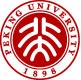 个   人   陈   述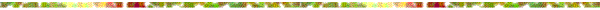 姓名：                              本科所在学校、院（系）：                          请用大约1500字介绍你的学术背景、科研兴趣方向以及对今后学习研究工作的设想和计划等。个人陈述应由申请人独立完成，如发现是由他人协助完成，将取消申请人资格。申请人签名：                                     日期：      年       月       日姓  名性别性别出生年月出生年月近期照片身份证号近期照片学校、学院近期照片Email手机近期照片邮编上衣尺寸上衣尺寸上衣尺寸上衣尺寸M、L、XL、XXL、XXXLM、L、XL、XXL、XXXLM、L、XL、XXL、XXXL近期照片通讯地址英语成绩六级其它英语考试成绩（如有）其它英语考试成绩（如有）其它英语考试成绩（如有）其它英语考试成绩（如有）其它英语考试成绩（如有）其它英语考试成绩（如有）其它英语考试成绩（如有）申请方向（填写字母）第一志愿：     ；第二志愿：     申请方向（填写字母）第一志愿：     ；第二志愿：     申请方向（填写字母）第一志愿：     ；第二志愿：     申请方向（填写字母）第一志愿：     ；第二志愿：     A 环境科学     B 环境工程     C 环境管理A 环境科学     B 环境工程     C 环境管理A 环境科学     B 环境工程     C 环境管理A 环境科学     B 环境工程     C 环境管理A 环境科学     B 环境工程     C 环境管理A 环境科学     B 环境工程     C 环境管理A 环境科学     B 环境工程     C 环境管理A 环境科学     B 环境工程     C 环境管理A 环境科学     B 环境工程     C 环境管理A 环境科学     B 环境工程     C 环境管理本科期间最喜欢的三门课程及成绩科研活动简介：科研活动简介：科研活动简介：科研活动简介：科研活动简介：科研活动简介：科研活动简介：科研活动简介：科研活动简介：科研活动简介：科研活动简介：科研活动简介：科研活动简介：科研活动简介：发表论文（全部作者，题目，期刊，年份，页码）：发表论文（全部作者，题目，期刊，年份，页码）：发表论文（全部作者，题目，期刊，年份，页码）：发表论文（全部作者，题目，期刊，年份，页码）：发表论文（全部作者，题目，期刊，年份，页码）：发表论文（全部作者，题目，期刊，年份，页码）：发表论文（全部作者，题目，期刊，年份，页码）：发表论文（全部作者，题目，期刊，年份，页码）：发表论文（全部作者，题目，期刊，年份，页码）：发表论文（全部作者，题目，期刊，年份，页码）：发表论文（全部作者，题目，期刊，年份，页码）：发表论文（全部作者，题目，期刊，年份，页码）：发表论文（全部作者，题目，期刊，年份，页码）：发表论文（全部作者，题目，期刊，年份，页码）：奖励情况：奖励情况：奖励情况：奖励情况：奖励情况：奖励情况：奖励情况：奖励情况：奖励情况：奖励情况：奖励情况：奖励情况：奖励情况：奖励情况：你认为有参考价值的其他内容：你认为有参考价值的其他内容：你认为有参考价值的其他内容：你认为有参考价值的其他内容：你认为有参考价值的其他内容：你认为有参考价值的其他内容：你认为有参考价值的其他内容：你认为有参考价值的其他内容：你认为有参考价值的其他内容：你认为有参考价值的其他内容：你认为有参考价值的其他内容：你认为有参考价值的其他内容：你认为有参考价值的其他内容：你认为有参考价值的其他内容：成绩排名申请人所在（院系、专业）的同年级人数为      人。该生前二年半学习成绩总评名次为第      名。申请人所在（院系、专业）的同年级人数为      人。该生前二年半学习成绩总评名次为第      名。申请人所在（院系、专业）的同年级人数为      人。该生前二年半学习成绩总评名次为第      名。申请人所在（院系、专业）的同年级人数为      人。该生前二年半学习成绩总评名次为第      名。申请人所在（院系、专业）的同年级人数为      人。该生前二年半学习成绩总评名次为第      名。申请人所在（院系、专业）的同年级人数为      人。该生前二年半学习成绩总评名次为第      名。申请人所在（院系、专业）的同年级人数为      人。该生前二年半学习成绩总评名次为第      名。申请人所在（院系、专业）的同年级人数为      人。该生前二年半学习成绩总评名次为第      名。申请人所在（院系、专业）的同年级人数为      人。该生前二年半学习成绩总评名次为第      名。申请人所在（院系、专业）的同年级人数为      人。该生前二年半学习成绩总评名次为第      名。申请人所在（院系、专业）的同年级人数为      人。该生前二年半学习成绩总评名次为第      名。申请人所在（院系、专业）的同年级人数为      人。该生前二年半学习成绩总评名次为第      名。申请人所在（院系、专业）的同年级人数为      人。该生前二年半学习成绩总评名次为第      名。个人申明“我对提交的申请表和其它申请材料的真实性和准确性负责。如果我提交的信息不真实或不准确，我同意北京大学环境科学与工程学院拒绝我的报名申请资格。”申请人签名：                 直接录入姓名    日期：        年       月      日个人申明“我对提交的申请表和其它申请材料的真实性和准确性负责。如果我提交的信息不真实或不准确，我同意北京大学环境科学与工程学院拒绝我的报名申请资格。”申请人签名：                 直接录入姓名    日期：        年       月      日个人申明“我对提交的申请表和其它申请材料的真实性和准确性负责。如果我提交的信息不真实或不准确，我同意北京大学环境科学与工程学院拒绝我的报名申请资格。”申请人签名：                 直接录入姓名    日期：        年       月      日个人申明“我对提交的申请表和其它申请材料的真实性和准确性负责。如果我提交的信息不真实或不准确，我同意北京大学环境科学与工程学院拒绝我的报名申请资格。”申请人签名：                 直接录入姓名    日期：        年       月      日个人申明“我对提交的申请表和其它申请材料的真实性和准确性负责。如果我提交的信息不真实或不准确，我同意北京大学环境科学与工程学院拒绝我的报名申请资格。”申请人签名：                 直接录入姓名    日期：        年       月      日个人申明“我对提交的申请表和其它申请材料的真实性和准确性负责。如果我提交的信息不真实或不准确，我同意北京大学环境科学与工程学院拒绝我的报名申请资格。”申请人签名：                 直接录入姓名    日期：        年       月      日个人申明“我对提交的申请表和其它申请材料的真实性和准确性负责。如果我提交的信息不真实或不准确，我同意北京大学环境科学与工程学院拒绝我的报名申请资格。”申请人签名：                 直接录入姓名    日期：        年       月      日个人申明“我对提交的申请表和其它申请材料的真实性和准确性负责。如果我提交的信息不真实或不准确，我同意北京大学环境科学与工程学院拒绝我的报名申请资格。”申请人签名：                 直接录入姓名    日期：        年       月      日个人申明“我对提交的申请表和其它申请材料的真实性和准确性负责。如果我提交的信息不真实或不准确，我同意北京大学环境科学与工程学院拒绝我的报名申请资格。”申请人签名：                 直接录入姓名    日期：        年       月      日个人申明“我对提交的申请表和其它申请材料的真实性和准确性负责。如果我提交的信息不真实或不准确，我同意北京大学环境科学与工程学院拒绝我的报名申请资格。”申请人签名：                 直接录入姓名    日期：        年       月      日个人申明“我对提交的申请表和其它申请材料的真实性和准确性负责。如果我提交的信息不真实或不准确，我同意北京大学环境科学与工程学院拒绝我的报名申请资格。”申请人签名：                 直接录入姓名    日期：        年       月      日个人申明“我对提交的申请表和其它申请材料的真实性和准确性负责。如果我提交的信息不真实或不准确，我同意北京大学环境科学与工程学院拒绝我的报名申请资格。”申请人签名：                 直接录入姓名    日期：        年       月      日个人申明“我对提交的申请表和其它申请材料的真实性和准确性负责。如果我提交的信息不真实或不准确，我同意北京大学环境科学与工程学院拒绝我的报名申请资格。”申请人签名：                 直接录入姓名    日期：        年       月      日个人申明“我对提交的申请表和其它申请材料的真实性和准确性负责。如果我提交的信息不真实或不准确，我同意北京大学环境科学与工程学院拒绝我的报名申请资格。”申请人签名：                 直接录入姓名    日期：        年       月      日